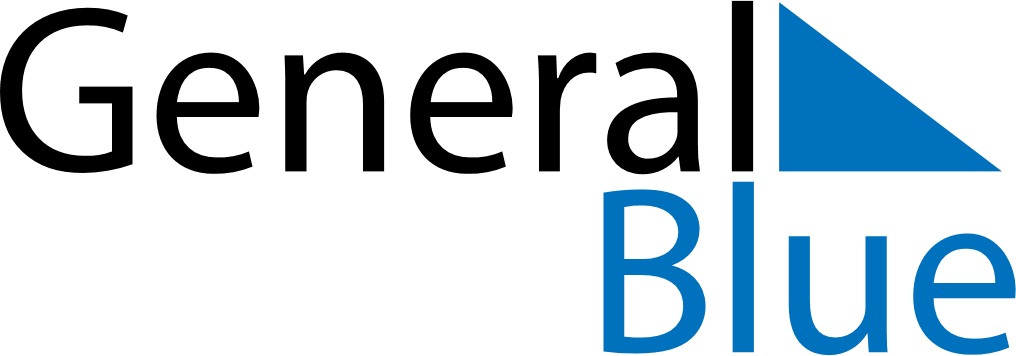 April 2019 CalendarApril 2019 CalendarApril 2019 CalendarApril 2019 CalendarApril 2019 CalendarSundayMondayTuesdayWednesdayThursdayFridaySaturday123456789101112131415161718192021222324252627282930